Загальна вартість проекту за два дитячі майданчики з урахуванням резервного фондуРозрахунок бюджету проектуДитячий майданчик за адресою: м. Київ, проспект Володимира Маяковського 8Б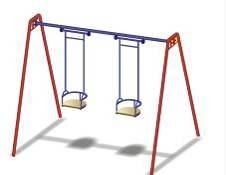 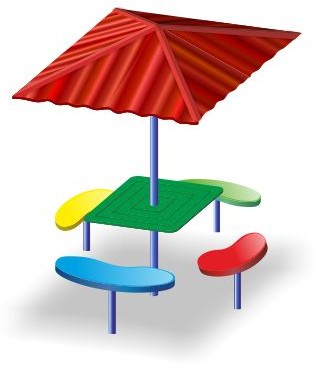 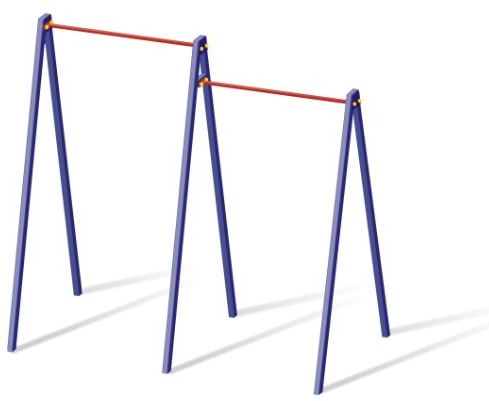 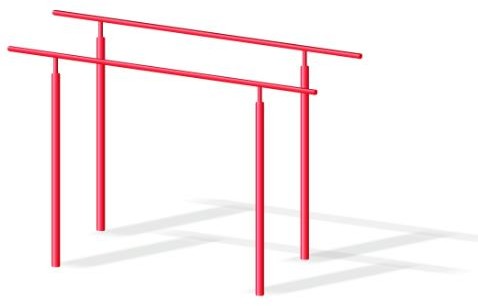 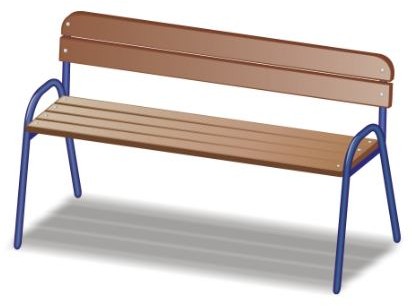 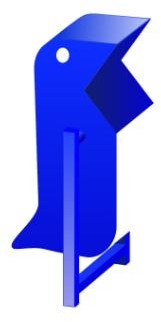 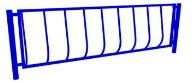 АдресаСума, в т. ч. технагляд і резерв, грнм. Київ, проспект Володимира Маяковського 8Б417273,81Всього вартість проекту417273,81№Найменування виробуФото /малКількістьЦіна за од. грн.Сума, з ПДВгрн.Габарити, ммДовжина	Ширина ВисотаГабарити, ммДовжина	Ширина ВисотаГабарити, ммДовжина	Ширина Висота1Качель двойная с жесткой подвеской119 000,009 000,003100140021002Качель-балансир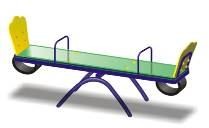 115 000,005 000,00210040011003Карусель 6-ти местная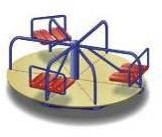 1111 980,0011 980,00160016008304Качалка на пружине«Петушок»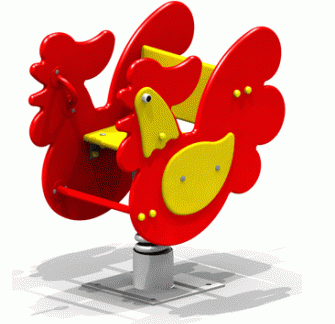 116 500,006 500,009204107005Качалка на пружине«Дельфин»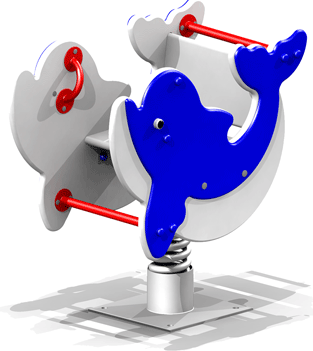 116 100,006 100,0010005309106Домик «Утята»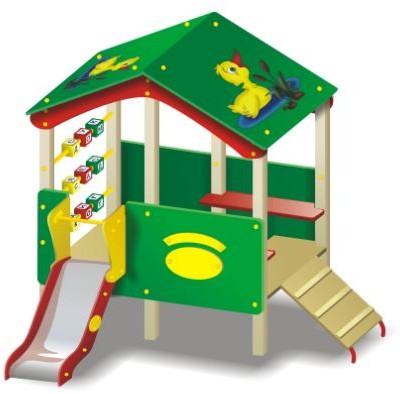 1128 424,0028 424,00250021502200Спортивно-7 игровой комплекс«Самолет»Спортивно-7 игровой комплекс«Самолет»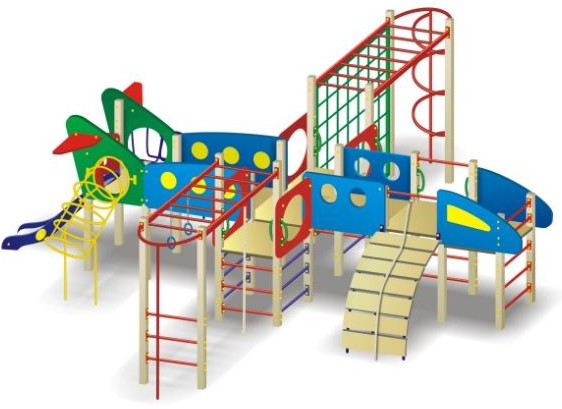 11130 000,00	130 000,00130 000,00	130 000,009100828022008Столик со стульчика с навесом114 268,0014 268,001550155025009Турник «Двойка»16 500,006 500,0023701410250010Брусья15 300,005 300,002500600150011Скамейка со спинкой24 200,008 400,00155060090012Урна «Пингвин»11 671,001 671,0035030050013Ограждение секционное декоративноеметаллическое241 480,0035 520,00200020600Всього за обладання268 663,00Монтаж67 584,00Доставка3000,00Всього339247,00Технічний нагляд 2,5%8481,18Резервний фонд 20%69545,64Загальна вартість проекту417273,81